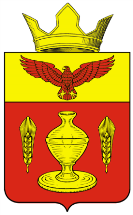 ВОЛГОГРАДСКАЯ ОБЛАСТЬ ПАЛЛАСОВСКИЙ МУНИЦИПАЛЬНЫЙ РАЙОНГОНЧАРОВСКИЙ СЕЛЬСКИЙ СОВЕТР Е Ш Е Н И Еп.Золотари«15» мая  2015 год                                                                          №13\1О внесении изменений и дополненийв Решение №18\1  от «26» августа 2013г.«Об утверждении  Положенияо пенсионном  обеспечении  за выслугу лет лиц,  замещавших муниципальные  должности  и должности муниципальной службы Гончаровского сельского поселения Палласовского муниципального района  Волгоградской области»(в редакции Решения от «16» февраля  2015г. №4\2)        С целью приведения законодательства Гончаровского сельского поселения в соответствии с действующим Федеральным законодательством Российской Федерации, руководствуясь статьей 7 Федерального закона от 06 октября 2003 года №131-ФЗ «Об общих принципах организации местного самоуправления в Российской Федерации», Кайсацкий сельский Совет Р Е Ш И Л:         1. Внести изменения и дополнения в Решение Гончаровского сельского Совета № 18\1 от «26» августа 2013года «Об утверждении Положения о пенсионном  обеспечении  за выслугу лет лиц,  замещавших муниципальные  должности  и должности муниципальной службы Гончаровского сельского поселения Палласовского муниципального района Волгоградской области» (в редакции Решения от «16» февраля  2015г. №4\2) (далее - Решение).        1.1. Пункт 3 статьи 6 Положения изложить в следующей редакции:              « 3. Лицам, замещавшим муниципальные должности Гончаровского сельского поселения Палласовского муниципального района Волгоградской области, с 1 октября 2006 года назначается пенсия за выслугу лет в размере 38 процентов ежемесячного денежного вознаграждения.          2.Контроль за исполнением настоящего решения оставляю за собой.   3.Настоящее решение вступает в силу с момента официального опубликования (обнародования). Глава Гончаровского                                                                К.У.Нуркатов сельского поселения Рег: №21/2015